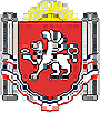 АДМИНИСТРАЦИЯ ВОЙКОВСКОГО СЕЛЬСКОГО ПОСЕЛЕНИЯЛенинского района      Республики КрымПОСТАНОВЛЕНИЕ № 21  20.04.2015 г.                                                                                                                      с. Войково Об утверждении Положения  об  организации и осуществлении муниципального   контроля за обеспечением сохранности автомобильных дорог     местного      значения      Войковского сельского    поселения     Ленинского   района  Республики Крым.В соответствии с Федеральным  законом от 08.11.2007 № 257-ФЗ "Об автомобильных дорогах и о дорожной деятельности в Российской Федерации и о внесении изменений в отдельные законодательные акты Российской Федерации, Федеральным законом от 06.10.2003 № 131-ФЗ "Об общих принципах организации местного самоуправления в Российской Федерации", Федеральным законом от 26.12.2008. № 294-ФЗ "О защите юридических лиц и индивидуальных предпринимателей при осуществлении государственного контроля (надзора) и муниципального контроля", Уставом Войковского сельского поселения П О С Т А Н О В Л Я ЕТ :1.Утвердить Положение об осуществлении муниципального контроля за обеспечением сохранности автомобильных дорог местного значения Войковского сельского поселения Ленинского района Республики Крым согласно Приложению.2. Настоящее постановление подлежит обнародованию на информационной доске администрации Войковского сельского поселения.Глава  администрации Войковского сельского  поселения                                  И.В. КрутьковУТВЕРЖДЕНОПостановлением администрации Войковского сельского поселенияЛенинского района Республики Крымот   20.04. 2015г. N21ПОЛОЖЕНИЕОБ ОСУЩЕСТВЛЕНИИ МУНИЦИПАЛЬНОГО   ЗА ОБЕСПЕЧЕНИЕМ СОХРАННОСТИ АВТОМОБИЛЬНЫХ ДОРОГ МЕСТНОГО ЗНАЧЕНИЯ ВОЙКОВСКОГО СЕЛЬСКОГО ПОСЕЛЕНИЯ ЛЕНИНСКОГО РАЙОНА РЕСПУБЛИКИ КРЫМ1. Общие положения1.1. Настоящее Положение разработано в соответствии с Федеральными законами от 06.10.2003 № 131-ФЗ "Об общих принципах организации местного самоуправления в Российской Федерации", от 08.11.2007 № 257-ФЗ "Об автомобильных дорогах и о дорожной деятельности в Российской Федерации и о внесении изменений в отдельные законодательные акты Российской Федерации", от 26.12.2008. № 294-ФЗ "О защите юридических лиц и индивидуальных предпринимателей при осуществлении государственного контроля (надзора) и муниципального контроля", Уставом  Войковского сельского поселения Ленинского района Республики Крым и устанавливает порядок осуществления муниципального контроля за обеспечением сохранности автомобильных дорог местного значения.1.2. Настоящее Положение устанавливает правила организации и осуществления муниципального дорожного контроля за обеспечением сохранности автомобильных дорог местного значения в Войковском сельском поселении Ленинского района  Республики Крым  (далее - муниципальный дорожный контроль), а также определяет обязанности и ответственность органа муниципального дорожного контроля, его должностных лиц при проведении плановых и внеплановых проверок, формы осуществления муниципального дорожного контроля.1.3. Органом, уполномоченным на осуществлении муниципального контроля на территории Войковского сельского поселения Ленинского района Республики Крым  является администрация Войковского сельского поселения Ленинского района Республики Крым (далее - орган муниципального контроля).2. Основные задачи и объекты муниципального дорожного контроля2.1. Основными задачами муниципального дорожного контроля сохранности автомобильных дорог местного значения являются:а) проверка соблюдения требований технических условий по размещению объектов, предназначенных для осуществления дорожной деятельности, объектов дорожного сервиса, рекламных конструкций и других объектов в полосе отвода и придорожной полосе автомобильных дорог местного значения;б) проверка соблюдения пользователями автомобильных дорог, лицами, осуществляющими деятельность в пределах полос отвода и придорожных полос, правил использования полос отвода и придорожных полос, а также обязанностей при использовании автомобильных дорог местного значения в части недопущения повреждения автомобильных дорог и их элементов;в) проверка соблюдения весовых и габаритных параметров транспортных средств при движении по автомобильным дорогам местного значения, включая периоды временного ограничения движения транспортных средств;2.2. Объектами муниципального дорожного контроля за сохранностью автомобильных дорог местного значения являются автомобильные дороги общего и необщего пользования в границах Войковского сельского поселения Ленинского района Республики Крым, за исключением автомобильных дорог федерального, регионального или межмуниципального значения, частных автомобильных дорог, здания, сооружения и иные объекты дорожного сервиса, расположенные на придорожных полосах автомобильных дорогах местного значения, рекламных конструкций, расположенных в полосе отвода и придорожных полосах автомобильных дорог, полос отвода и придорожных полос, автомобильных дорог местного значения.3. Принципы осуществления муниципального дорожного контроля3.1. Основными принципами осуществления муниципального дорожного контроля являются:1) презумпция добросовестности юридических лиц, индивидуальных предпринимателей;2) открытость и доступность для юридических лиц, индивидуальных предпринимателей, граждан нормативных правовых актов Российской Федерации, муниципальных правовых актов, соблюдение которых проверяется при осуществлении муниципального контроля, а также информации об организации и осуществлении муниципального контроля, о правах и об обязанностях органов муниципального контроля, их должностных лиц, за исключением информации, свободное распространение которой запрещено или ограничено в соответствии с законодательством Российской Федерации;3) проведение проверок в соответствии с полномочиями органа муниципального дорожного контроля, их должностных лиц;4) недопустимость проводимых в отношении одного юридического лица или одного индивидуального предпринимателя несколькими органами муниципального дорожного контроля проверок исполнения одних и тех же обязательных требований и требований, установленных муниципальными правовыми актами;5) недопустимость требования о получении юридическими лицами, индивидуальными предпринимателями разрешений, заключений и иных документов, органами местного самоуправления, для начала осуществления предпринимательской деятельности, за исключением случаев, предусмотренных федеральными законами;6) ответственность органа муниципального дорожного контроля, его должностных лиц за нарушение законодательства Российской Федерации при осуществлении муниципального дорожного контроля;7) недопустимость взимания органом муниципального дорожного контроля с юридических лиц, индивидуальных предпринимателей платы за проведение мероприятий по контролю;8) финансирование за счет средств бюджета муниципального образования проводимых органом муниципального дорожного контроля проверок, в том числе мероприятий по контролю.4. Организация осуществления муниципального дорожного контроля4.1. К полномочиям органа муниципального дорожного контроля, его должностных лиц относятся:1) организация и осуществление муниципального дорожного контроля на территории Войковского сельского поселения Ленинского района Республики Крым;2) разработка и принятие административного регламента осуществления муниципального дорожного контроля на территории Войковского сельского поселения Ленинского района Республики Крым;3) организация и проведение мониторинга эффективности муниципального дорожного контроля на территории Войковского сельского поселения Ленинского района Республики Крым;4) осуществление иных полномочий, предусмотренных федеральными законами, законами Республики Крым и иными нормативными правовыми актами Войковского сельского поселения Ленинского района Республики Крым.5. Формы осуществления муниципального дорожного контроля5.1. Формами муниципального дорожного контроля являются плановые и внеплановые проверки.Проверки юридических лиц и индивидуальных предпринимателей осуществляются в порядке, определенном Федеральным законом от 26 декабря 2008 года N 294-ФЗ "О защите прав юридических лиц и индивидуальных предпринимателей при осуществлении государственного контроля (надзора) и муниципального контроля".5.2. Плановые проверки юридических лиц, индивидуальных предпринимателей проводятся не чаще чем один раз в три года на основании разрабатываемых органом муниципального контроля ежегодных планов, в соответствии с Правилами подготовки органами государственного контроля (надзора) и органами муниципального контроля ежегодных планов проведения плановых проверок юридических лиц и индивидуальных предпринимателей, утвержденными Постановлением Правительства Российской Федерации от 30 июня 2010 года N 489.5.3. В срок до 1 сентября  года, предшествующего году проведения плановых проверок, орган муниципального контроля направляет проект ежегодного плана проведения плановых проверок в органы прокуратуры.В последующем орган муниципального контроля рассматривает предложения органов прокуратуры и по итогам их рассмотрения направляет в органы прокуратуры в срок до 1 ноября года, предшествующего году проведения плановых проверок, утвержденный ежегодный план проведения плановых проверок.5.4. Утвержденный ежегодный план проведения плановых проверок юридических лиц доводится до сведения заинтересованных лиц посредством его размещения на официальном сайте администрации Войковского сельского поселения Ленинского района Республики Крым  до 31 декабря текущего календарного года 5.5. Основаниями для проведения внеплановой проверки в отношении юридического лица или индивидуального предпринимателя являются только положения установленные статьей 10 Федерального закона № 294-ФЗ.Проведение уполномоченным органом муниципального дорожного контроля внеплановых выездных проверок осуществляется по согласованию с органами прокуратуры.5.6. Проверки проводятся в форме документарной проверки и (или) выездной проверки на основании распоряжения руководителя органа муниципального контроля.Проверка может проводиться только должностным лицом или должностными лицами, которые определены в указанном распоряжении.5.7. По результатам проверки должностными лицами органа муниципального контроля, проводящими проверку, составляется акт проверки в двух экземплярах по типовой форме, установленной уполномоченным Правительством Российской Федерации федеральным органом исполнительной власти.К акту прилагаются (в случае их составления) схема автомобильной дороги или ее участка, схема земельного участка, территории, фотоматериалы, протоколы отбора проб обследования объектов окружающей среды, протоколы или заключения проведенных исследований, испытаний и экспертиз, объяснения работников юридического лица, работников индивидуального предпринимателя, на которых возлагается ответственность за нарушение обязательных требований или требований, установленных муниципальными правовыми актами, объяснения граждан, предписания об устранении выявленных нарушений и иные связанные с результатами проверки документы или их копии.5.8. В случае выявления при проведении проверки нарушений юридическим лицом, индивидуальным предпринимателем, физическим лицом требований федеральных законов, законов Республики Крым и муниципальных правовых актов Войковского сельского поселения Ленинского района Республики Крым по вопросам обеспечения сохранности автомобильных дорог местного значения, должностные лица органа муниципального контроля, проводившие проверку, в пределах полномочий, предусмотренных муниципальными правовыми актами, обязаны:1) выдать предписание юридическому лицу, индивидуальному предпринимателю, физическому лицу об устранении выявленных нарушений с указанием сроков их устранения и (или) о проведении мероприятий по предотвращению причинения вреда жизни, здоровью людей, вреда животным, растениям, окружающей среде, безопасности государства, имуществу физических и юридических лиц, государственному или муниципальному имуществу, предупреждению возникновения чрезвычайных ситуаций природного и техногенного характера, а также других мероприятий, предусмотренных федеральными законами;2) принять меры по контролю за устранением выявленных нарушений, их предупреждению, предотвращению возможного причинения вреда жизни, здоровью граждан, вреда животным, растениям, окружающей среде, объектам культурного наследия (памятникам истории и культуры) народов Российской Федерации, обеспечению безопасности государства, предупреждению возникновения чрезвычайных ситуаций природного и техногенного характера, а также меры по привлечению лиц, допустивших выявленные нарушения, к ответственности.5.9. В случае, если при проведении проверки установлено, что деятельность юридического лица, его филиала, представительства, структурного подразделения, индивидуального предпринимателя, эксплуатация ими зданий, строений, сооружений, помещений, оборудования, подобных объектов, транспортных средств, производимые и реализуемые ими товары (выполняемые работы, предоставляемые услуги) представляют непосредственную угрозу причинения вреда жизни, здоровью граждан, вреда животным, растениям, окружающей среде, объектам культурного наследия (памятникам истории и культуры) народов Российской Федерации, безопасности государства, возникновения чрезвычайных ситуаций природного и техногенного характера или такой вред причинен, орган муниципального контроля обязан незамедлительно принять меры по недопущению причинения вреда или прекращению его причинения вплоть до временного запрета деятельности юридического лица, его филиала, представительства, структурного подразделения, индивидуального предпринимателя в порядке, установленном Кодексом Российской Федерации об административных правонарушениях, отзыва продукции, представляющей опасность для жизни, здоровья граждан и для окружающей среды, из оборота и довести до сведения граждан, а также других юридических лиц, индивидуальных предпринимателей любым доступным способом информацию о наличии угрозы причинения вреда и способах его предотвращения.5.10. Должностные лица осуществляют учет проверок в журнале проверок соблюдения законодательства по обеспечению сохранности автомобильных дорог местного значения (далее – журнал проверок), который ведется в органе муниципального контроля.6. Обязанности должностных лиц при проведении проверки6.1. Должностные лица органа муниципального контроля при проведении проверки обязаны:1) своевременно и в полной мере исполнять предоставленные в соответствии с законодательством Российской Федерации полномочия по предупреждению, выявлению и пресечению нарушений обязательных требований и требований, установленных муниципальными правовыми актами;2) соблюдать законодательство Российской Федерации, права и законные интересы юридического лица, индивидуального предпринимателя, проверка которых проводится;3) проводить проверку на основании распоряжения руководителя, заместителя руководителя органа муниципального контроля о ее проведении в соответствии с ее назначением;4) проводить проверку только во время исполнения служебных обязанностей, выездную проверку только при предъявлении служебных удостоверений, копии распоряжения руководителя, заместителя руководителя органа муниципального контроля, а в необходимых случаях, копии документа о согласовании проведения проверки;5) не препятствовать руководителю, иному должностному лицу или уполномоченному представителю юридического лица, индивидуальному предпринимателю, его уполномоченному представителю присутствовать при проведении проверки и давать разъяснения по вопросам, относящимся к предмету проверки;6) предоставлять руководителю, иному должностному лицу или уполномоченному представителю юридического лица, индивидуальному предпринимателю, его уполномоченному представителю, присутствующим при проведении проверки, информацию и документы, относящиеся к предмету проверки;7) знакомить руководителя, иного должностного лица или уполномоченного представителя юридического лица, индивидуального предпринимателя, его уполномоченного представителя с результатами проверки;8) учитывать при определении мер, принимаемых по фактам выявленных нарушений, соответствие указанных мер тяжести нарушений, их потенциальной опасности для жизни, здоровья людей, для животных, растений, окружающей среды, объектов культурного наследия (памятников истории и культуры) народов Российской Федерации, безопасности государства, для возникновения чрезвычайных ситуаций природного и техногенного характера, а также не допускать необоснованное ограничение прав и законных интересов граждан, в том числе индивидуальных предпринимателей, юридических лиц;9) доказывать обоснованность своих действий при их обжаловании юридическими лицами, индивидуальными предпринимателями в порядке, установленном законодательством Российской Федерации;10) соблюдать сроки проведения проверки, установленные действующим законодательством Российской Федерации;11) не требовать от юридического лица, индивидуального предпринимателя документы и иные сведения, представление которых не предусмотрено законодательством Российской Федерации;12) перед началом проведения выездной проверки по просьбе руководителя, иного должностного лица или уполномоченного представителя юридического лица, индивидуального предпринимателя, его уполномоченного представителя ознакомить их с положениями административного регламента, в соответствии с которым проводится проверка;13) осуществлять запись о проведенной проверке в журнале учета проверок.7. Ответственность органа муниципального контроля, его должностных лиц при проведении проверки7.1. Орган муниципального контроля, их должностные лица в случае ненадлежащего исполнения соответственно функций, служебных обязанностей, совершения противоправных действий (бездействия) при проведении проверки несут ответственность в соответствии с законодательством Российской Федерации.7.2. Орган муниципального контроля осуществляет контроль за исполнением должностными лицами служебных обязанностей, ведет учет случаев ненадлежащего исполнения должностными лицами служебных обязанностей, проводит соответствующие служебные расследования и принимает в соответствии с законодательством Российской Федерации меры в отношении таких должностных лиц.7.3. О мерах, принятых в отношении виновных в нарушении законодательства Российской Федерации должностных лиц, в течение десяти дней со дня принятия таких мер орган муниципального контроля обязан сообщить в письменной форме юридическому лицу, индивидуальному предпринимателю, права и (или) законные интересы которых нарушены.